Provozní řád školní zahrady při MŠ Předškolní 1 pro veřejnostZákladní škola a mateřská škola Ostrava-Výškovice, Šeříková 33, příspěvková organizaceVstupem do areálu hřiště se návštěvníci zavazují dodržovat tento provozní řád.Návštěvník venkovního hřiště (zahrady) je povinen dodržovat aktuálně platná opatření a vládní nařízení k ochraně obyvatelstva před šířením onemocnění covid-19 či jiného virového infekčního onemocnění.Veškerou činnost, kterou návštěvníci provozují v areálu hřiště, provádějí na vlastní nebezpečí, bez nároku na odškodnění ze strany provozovatele a majitele objektu.Hřiště je možno používat pouze k určeným sportovním a herním aktivitám.Dbát pokynů přítomného správce hřiště.Správce hřiště může zasahovat do sportovních aktivit a vyžadovat dodržování pravidel slušného chování.Na hřiště je povolen vstup jen hlavní bránou na příjezdové cestě do areálu, nikoliv bočními brankami, nebo přes plot.Je zakázáno vnášet jakékoliv vlastní pomůcky (např. branky, stojany na sítě,…) a užívat sportovní zařízení při zjištěném poškození.V celém areálu je zakázaná jízda na kole, kolečkových bruslích a skateboardu.V celém areálu jsou všichni povinni zachovávat čistotu a odpadky odhazovat jen do umístěných odpadkových košů.Do areálu je z hygienických důvodů zákaz vstupu se zvířaty. V areálu hřiště jsou všichni povinni dodržovat zásady slušného chování, chovat se ukázněně tak, aby neohrožovali bezpečnost svou ani ostatních návštěvníků. V celém areálu hřiště je zakázáno kouřit, užívat alkoholické nápoje a jiné omamné látky.Uživatelé hřiště (jejich zákonní zástupci) nesou plnou zodpovědnost  za jimi způsobené škody.Návštěvníci, kteří nebudou dodržovat provozní řád, budou z areálu správcem hřiště vykázáni.Kontrolou dodržování provozního řádu hřiště je pověřen správce hřiště ve spolupráci s Městskou policií Ostrava.  Provozní řád nabývá účinnosti 1. 4. 2021.KONTAKTY: Provozovatel: Základní škola a mateřská škola, Ostrava-Výškovice, Šeříková 33, příspěvková organizace Telefon: 596 749 018Policie ČR 158 Integrovaný záchranný systém 112 Záchranná služba 155 Hasiči 150 Městská policie 156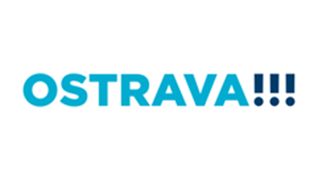 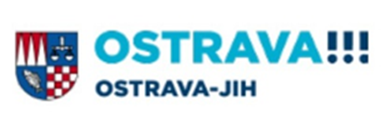 Projekt je financován z rozpočtu statutárního města Ostravy